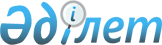 "Азаматтардың жекелеген санаттарына амбулаториялық емдеу кезінде тегін дәрілік заттарды қосымша беру туралы" Оңтүстік Қазақстан облыстық мәслихатының 2008 жылғы 11 сәуірдегі № 6/86-ІV шешіміне толықтырулар енгізу туралы
					
			Күшін жойған
			
			
		
					Оңтүстік Қазақстан облыстық мәслихатының 2016 жылғы 25 ақпандағы № 47/390-V шешімі. Оңтүстік Қазақстан облысының Әділет департаментінде 2016 жылғы 9 наурызда № 3619 болып тіркелді. Күші жойылды - Түркістан облыстық мәслихатының 2020 жылғы 29 мамырдағы № 49/516-VI шешімімен
      Ескерту. Күші жойылды - Түркістан облыстық мәслихатының 29.05.2020 № 49/516-VI шешімімен (алғашқы ресми жарияланған күнінен кейін күнтізбелік он күн өткен соң қолданысқа енгізіледі).

      "Халық денсаулығы және денсаулық сақтау жүйесі туралы" 2009 жылғы 18 қыркүйектегі Қазақстан Республикасы Кодексінің 9-бабының 1-тармағының 5) тармақшасына сәйкес Оңтүстік Қазақстан облыстық мәслихаты ШЕШІМ ҚАБЫЛДАДЫ:

      1. Оңтүстік Қазақстан облыстық мәслихатының 2008 жылғы 11 сәуірдегі № 6/86-ІV "Азаматтардың жекелеген санаттарына амбулаториялық емдеу кезінде тегін дәрілік заттарды қосымша беру туралы" (Нормативтік құқықтық актілерді мемлекеттік тіркеу тізілімінде 1983-нөмірмен тіркелген, 2008 жылғы 6 мамырда "Оңтүстік Қазақстан" газетінде жарияланған) шешіміне мынадай толықтырулар енгізілсін:

      көрсетілген шешімнің қосымшасындағы "Оңтүстік Қазақстан облысында тұратын азаматтардың жекелеген санаттарына амбулаториялық емдеу кезінде рецепт бойынша облыстық бюджет қаражысы есебінен тегін қосымша берілетін дәрілік заттар тізілімі" мынадай мазмұндағы жолдармен толықтырылсын:

      2. Осы шешім алғашқы ресми жарияланған күнінен кейін күнтізбелік он күн өткен соң қолданысқа енгізіледі.


					© 2012. Қазақстан Республикасы Әділет министрлігінің «Қазақстан Республикасының Заңнама және құқықтық ақпарат институты» ШЖҚ РМК
				
Алглюкозидаза альфа 50 мг
Барлық санаттар
Экулизумаб 300 мг
Барлық санаттар
Тобрамицин 300 мг
Барлық санаттар
      Облыстық мәслихат

      сессиясының төрағасы

Қ. Тұрлыбек

      Облыстық мәслихат хатшысы

Қ. Ержан
